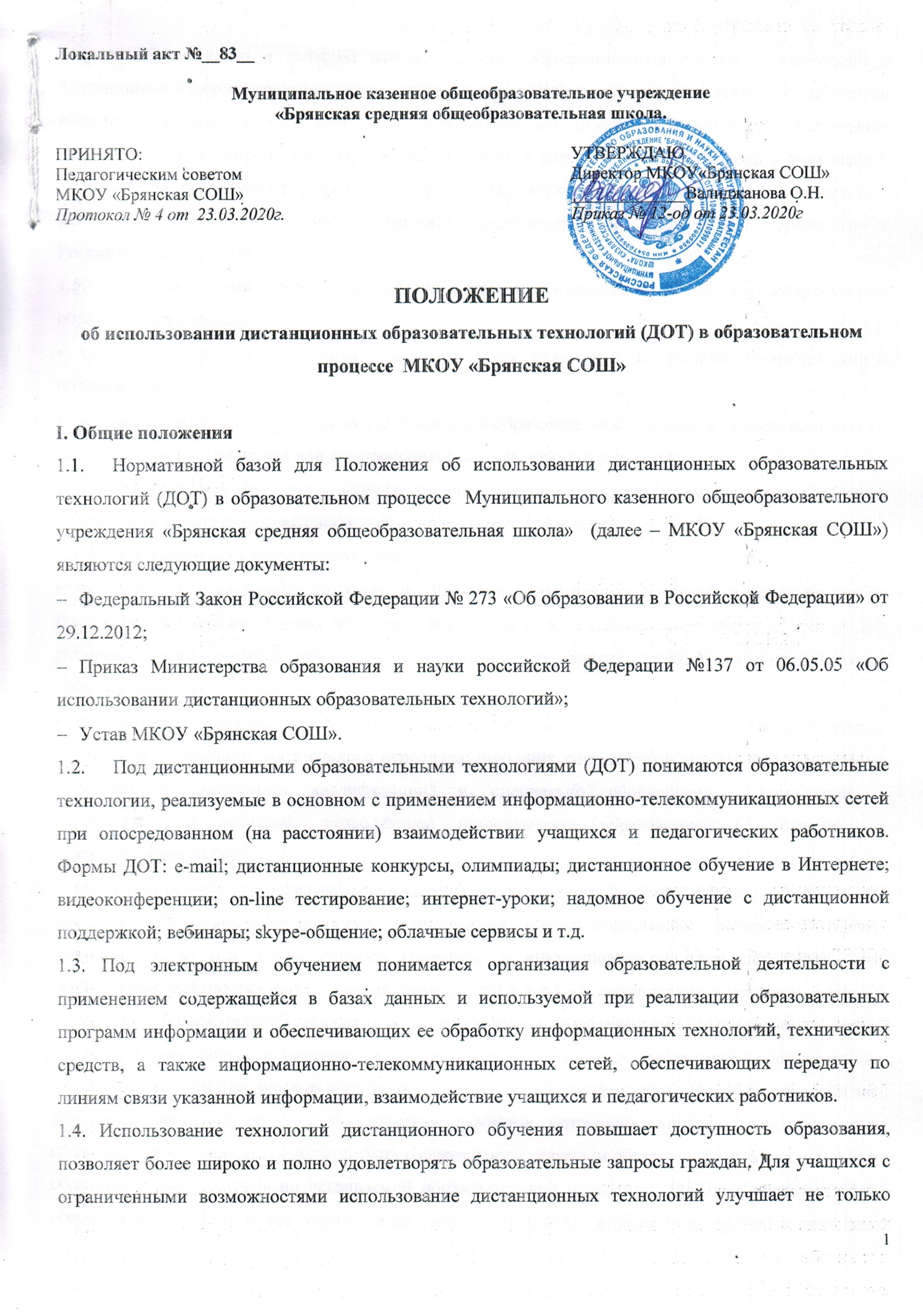  условия обучения, но и качество жизни в целом. Образовательный процесс, реализуемый в дистанционной форме, предусматривает значительную долю самостоятельных занятий учащихся, не имеющих возможности ежедневного посещения занятий; методическое и дидактическое обеспечение этого процесса со стороны школы, а также регулярный систематический контроль и учет знаний учащихся. Дистанционная форма обучения при необходимости может реализовываться комплексно с различными формами получения образования, предусмотренными законом «Об образовании в Российской Федерации».1.5. Главными целями применения ДОТ как важной составляющей в системе беспрерывного образования являются: повышение качества образования учащихся в соответствии с их интересами,  способностями и потребностями; предоставление учащимся возможности освоения образовательных программ непосредственно по месту жительства учащегося или его временного пребывания (нахождения);создание условий для более полного удовлетворения потребностей обучающихся в области образования без отрыва от основной учёбы и рабочими материалами.1.6. МКОУ «Брянская СОШ» имеет право:использовать электронное обучение и ДОТ при всех, предусмотренных законодательством Российской Федерации, формах получения образования  или при их сочетании, при проведении различных видов учебных, лабораторных и практических занятий, практик, текущего контроля, промежуточной аттестации учащихся;использовать электронное обучение и ДОТ при наличии руководящих и педагогических работников и учебно-воспитательного персонала, имеющих соответствующий уровень подготовки (документ о повышении квалификации) и специально оборудованных помещений с соответствующей техникой, позволяющей реализовывать образовательные программы с использованием ДОТ; вести учет результатов образовательного процесса и внутренний документооборот.1.7. При дистанционном обучении используются специализированные ресурсы Интернет, предназначенные для дистанционного обучения, и иные информационные источники Сети (электронные библиотеки, банки данных, базы знаний и т.д.) – в соответствии с целями и задачами изучаемой образовательной программы и возрастными особенностями обучающихся. Кроме образовательных ресурсов Интернет, в процессе дистанционного обучения могут использоваться традиционные информационные источники, в том числе учебники, учебные пособия, хрестоматии, задачники, энциклопедические и словарно-справочные материалы, прикладные программные средства и пр. Обучающиеся должны быть ознакомлены с перечнем обязательных и дополнительных образовательных ресурсов по осваиваемой образовательной программе. МКОУ «Брянская СОШ» обеспечивает каждому обучающемуся в дистанционном режиме возможность доступа к средствам дистанционного обучения для освоения соответствующей образовательной программы или ее части. МКОУ «Брянская СОШ» не берет на себя обязательств по обеспечению обучающихся аппаратно-программными средствами и каналом доступа в Интернет.1.8. Участниками образовательного процесса при реализации обучения с использованием дистанционных технологий являются следующие субъекты:•	сотрудники образовательной организации (административные, педагогические, инженерно-технические работники);•	обучающиеся;•	их родители (законные представители).1.9. Ответственность субъектов образовательного процесса в процессе обучения с использованием дистанционные технологийВ процессе обучения с использованием дистанционные технологий субъекты образовательного процесса несут ответственность за различные аспекты деятельности в пределах своей компетенции.Ответственность МКОУ «Брянская СОШ»:•	за создание условий, соответствующих требованиям настоящего Положения;•	за обеспечение обучающихся информационными ресурсами;•	за обеспечение бесперебойного функционирования и безопасности системы;•	за обеспечение образовательного процесса квалифицированными кадрами, прошедшими специализированное обучение в области использования дистанционных технологий в образовательной деятельности;•	за соответствие реализуемых учебных программ государственным образовательным стандартам; •	за выполнение образовательных программ и соблюдение педагогами графика (расписания) учебных занятий;•	за организацию сопровождения обучающихся и их родителей (законных представителей) в процессе обучения с использованием дистанционных технологий.Ответственность родителей (законных представителей):•	за обеспечение контроля выполнения валеологических рекомендаций;•	за обеспечение контроля выполнения ребенком учебного графика и заданий.Ответственность обучающихся:•	за выполнение учебных требований;•	за выполнение валеологических требований.II. Организация образовательного процесса с использованием дистанционных образовательных технологий  в МКОУ «Брянская СОШ»2.1. Обучение в дистанционной форме может осуществляться как по отдельным предметам и элективным учебным предметам, включенным в учебный план школы, так и по всему комплексу предметов учебного плана. 2.2. в МКОУ «Брянская СОШ» выявляет потребности обучающихся 1-11 классов в дополнительном дистанционном обучении. 2.3. Выбор предметов изучения осуществляется учащимися или родителями (законными представителями) по согласованию с МКОУ «Брянская СОШ».2.4. Формы ДОТ, используемые в образовательном процессе,  отражаются в рабочих программах педагогических работников. В обучении с применением ДОТ используются следующие организационные формы учебной деятельности:- лекция,- консультация,- семинар,- практическое занятие,- лабораторная работа,- контрольная работа,- самостоятельная работа,- научно-исследовательская работа;- практика.Самостоятельная работа  учащихся  может включать следующие организационные формы (элементы) электронного и дистанционного обучения:- работа с электронным учебником; - просмотр видеолекций;- прослушивание аудиокассет;- компьютерное тестирование;- изучение печатных и других учебных и методических материалов.2.5. В период длительной болезни учащийся  имеет возможность получать консультации преподавателя по соответствующей дисциплине через электронную почту, программу Skype,  используя для этого все возможные каналы выхода в Интернет. 2.6. Для зачисления на обучение с использованием технологий дистанционного обучения родителям (законным представителям) обучающихся необходимо  подать заявление (согласие) на имя директора школы (Приложение 1). При зачислении на обучение  с использованием дистанционных технологий обучающимся с ограниченными возможностями здоровья и (или) обучающимся по состоянию здоровья на дому, необходимо также предоставить медицинскую справку, подтверждающую возможность использования компьютера как средства обучения в соответствии с диагнозом и особенностями протекания заболевания.3.0. Зачисление обучающегося на обучение с использованием дистанционных технологий оформляется приказом директора школы. 3.1. Организация образовательного процесса регламентируется учебным планом (индивидуальным образовательным маршрутом), количеством часов, определенных для индивидуального обучения детей на дому, годовым календарным графиком и расписанием занятий.3.2. В структуру обучения в дистанционном режиме должны быть включены следующие элементы:•	ознакомительно-разъяснительная работа (знакомство обучающихся и их родителей (законных представителей) с целями, задачами, особенностями и возможностями дистанционного обучения);•	технологическая подготовка (обучение родителей (законных представителей) и учащихся первичным навыкам работы в Интернет (при необходимости) и работе в оболочке ДОТ;•	информационная поддержка (знакомство обучающихся и их родителей (законных представителей) с информационными источниками по конкретным предметам;•	изучение курсов (освоение индивидуального образовательного маршрута, самостоятельная работа обучающегося с информационными источниками, консультирование, промежуточная аттестация и контроль текущей учебной деятельности обучающихся – по мере освоения конкретных тем курса);•	текущий контроль знаний (оценка результатов освоения отдельных тем учебных курсов (очный или дистанционный режим);•	промежуточная аттестация (оценка результатов освоения учебных курсов (очный или дистанционный режим).3.3. При дистанционном обучении обучающийся и учитель взаимодействует в учебном процессе в следующих режимах:- синхронно, используя средства коммуникации и одновременно взаимодействуя друг с другом (online);- асинхронно,   когда обучающийся выполняет какую-либо самостоятельную работу (offline), а учитель оценивает правильность ее выполнения и дает рекомендации по результатам учебной деятельности.Система дистанционного обучения может использовать либо обе формы взаимодействия (параллельную и последовательную), либо одну из них.3.4. Текущий контроль, промежуточная аттестация обучающихся в дистанционном режиме проводится при обучении по любой образовательной программе в соответствии с  Положением о формах, периодичности и порядке проведения текущего контроля успеваемости и промежуточной аттестации обучающихся МКОУ «Брянская СОШ». 3.5. Результаты обучения обучающихся, перечень изученных тем, текущий контроль знаний обучающихся в процессе освоения учебных курсов (изученных тем), фиксируются в журналах (индивидуальных или групповых), оформляющихся на электронных и бумажных носителях.3.6. Государственная (итоговая) аттестация является обязательной для получающих образование с использованием технологий дистанционного обучения и проводится в полном соответствии с Положением о государственной итоговой аттестации выпускников 9, 11 классов МКОУ «Брянская СОШ».3.7. Изменение формы получения образования обучающихся, проходивших обучение с использованием дистанционных технологий, осуществляется по заявлению родителей (законных представителей) в соответствии с Порядок оформления возникновения, приостановления и прекращения отношений между Муниципальным казенным общеобразовательным учреждением «Брянская средняя общеобразовательная школа»  и обучающимися и (или) родителями (законными представителями) обучающихся несовершеннолетних обучающихся.3.8. Перевод в следующий класс, отчисление обучающихся, проходивших обучение с использованием дистанционных технологий, осуществляется в соответствии с Положением о порядке и основании перевода, отчисления и восстановления обучающихся в МКОУ «Брянская СОШ».IV. Технические условия и кадровые требования для организации образовательного процесса с использованием дистанционных образовательных технологий  в МКОУ «Брянская СОШ»4.1 Учебный процесс с использованием  электронного и ДОТ в МКОУ «Брянская СОШ» обеспечивается следующими техническими средствами:- компьютерными классом, оснащенными персональными компьютерами,  web-камерами, микрофонами и звукоусилительной и проекционной аппаратурой;- программным обеспечением для доступа к локальным и удаленным серверам с учебной информацией и рабочими материалами для участников учебного процесса;- локальной сетью с выходом в Интернет, с пропускной способностью, достаточной для организации учебного процесса и обеспечения оперативного доступа к учебно-методическим ресурсам.4.2. Техническое обеспечение учащегося с использованием ДОТ в  период длительной болезни или при обучении на дому. Учащиеся дома должны иметь: - персональный компьютер с возможностью воспроизведения звука и видео;- стабильный канал подключения к Интернет;- программное обеспечение для доступа к удаленным серверам с учебной информацией Требование к уровню подготовки работников МКОУ «Брянская СОШ», реализующих образовательный процесс с использованием технологий дистанционного обучения Административные и педагогические работники, а также работники системы сопровождения, реализующие образовательный процесс с использованием технологий дистанционного обучения, должны иметь соответствующий уровень подготовки в следующих областях:методика использования дистанционных технологий в образовательном процессе;начальный уровень компьютерной грамотности (MS Word, MS  Excel,  MS Power Point);навыки работы в Интернет (электронная почта, поиск информации);навыки работы в используемой оболочке дистанционного обучения.V. Модель организации образовательного процесса с использованием дистанционных технологийVI. Правила проведения дистанционных уроков в МКОУ «Брянская СОШ»6.1. Дистанционный урок проводится по заранее составленному расписанию.6.2. Дистанционный урок может быть начат при условиях:учитель находится в дистанционной оболочке ДО, а именно в классе, по материалам которого планируется проведение урока;учитель использует возможность для оперативной связи с учеником (чат, скайп, обмен внутренними сообщениями, телефон);учитель посылает текстовое сообщение в начале урока в обмен сообщениями ДO. 6.3. Учитель инициирует контакт с ребенком в начале урока, объявляет задачи урока и план его проведения, приглашает ребенка к общению в программах для он-лайн взаимодействия, момент завершения урока также обозначается учителем.6.4. В течение всего урока, независимо от выбранной формы его проведения, учитель находится в классе и доступен в программе для оперативного он-лайн взаимодействия (чате, skype или др.).6.5. При отсутствии ученика в дистанционной оболочке ДO, учитель должен выяснить причины его отсутствия (индивидуальный форум ребенка, телефонный звонок ученику, родителям) и сообщает о несостоявшемся уроке дежурному администратору.VII. Правила проведения очных занятий Проведение очных занятий является неотъемлемой частью образовательного процесса с применением дистанционных технологий.Учитель обязан проводить очное занятие с учеником в соответствии с расписанием. Время и место проведения очных занятий:время и место регламентируется расписанием;учитель не может самостоятельно изменять время и место проведения занятия;единовременное изменение времени и места очного занятия возможно при согласовании с администратором очных занятий;учитель обязан прийти за 15 мин. до начала первого очного занятия для обеспечения технической готовности урока.. Отмена/перенос занятия: - при необходимости отмены/переноса очного занятия учитель обязан сообщить об этом дежурному администратору заблаговременно;- в случае экстренной отмены занятия или опоздания учитель ставит в известность дежурного администратора.Отсутствие ученика на уроке:- учитель старается выяснить причины отсутствия ученика самостоятельно (индивидуальный форум ребенка, обращение к ребенку в чате или скайпе, телефонный звонок) или с помощью администратора, послав текстовое сообщение через skype или другие программы видеосвязи/мгновенных сообщений. Приложение №1 Согласиезаконного представителя несовершеннолетнего обучающегосяна обучение с применением дистанционных образовательных технологийЯ,___________________________________________________________________________,                        (фамилия, имя, отчество, статус представителя-мать, отец, опекун, др.)обучающегося______________________________________г.р.,  ________класса
                                            (фамилия, имя, отчество ребенка)                                                                                                              в соответствии с ч.2 ст. 13 ФЗ-273 «Об образовании в Российской федерации», приказа Министерства образования РФ от 23.08.2017 №816 «Об утверждении Порядка применения организациями, осуществляющими образовательную деятельность, электронного обучения, дистанционных образовательных технологий при реализации образовательных программ», даю согласие на обучение моего ребенка с применением дистанционных образовательных технологий (исключая каникулярный период).«____»______________ 20____ г.              ___________________(______________________)                             дата                                                                                                  подпись                                           расшифровкаСогласиезаконного представителя несовершеннолетнего обучающегосяна обучение с применением дистанционных образовательных технологийЯ,___________________________________________________________________________,                        (фамилия, имя, отчество, статус представителя-мать, отец, опекун, др.)обучающегося______________________________________г.р.,  ________класса
                                            (фамилия, имя, отчество ребенка)                                                                                                              в соответствии с ч.2 ст. 13 ФЗ-273 «Об образовании в Российской федерации», приказа Министерства образования РФ от 23.08.2017 №816 «Об утверждении Порядка применения организациями, осуществляющими образовательную деятельность, электронного обучения, дистанционных образовательных технологий при реализации образовательных программ», даю согласие на обучение моего ребенка с применением дистанционных образовательных технологий (исключая каникулярный период).«____»______________ 20____ г.              ___________________(______________________)                             дата                                                                                                  подпись                                           расшифровкаУправлениеДиректор ОУ Директор ОУ Директор ОУ Директор ОУ УправлениеЗаместитель директора по УВРЗаместитель директора по УВРЗаместитель директора по УВРЗаместитель директора по УВРСпециалистыКлассныеруководителиПедагоги-предметникиПедагог-психологОтветственный за информатизациюВиды деятельностиОрганизационные вопросы, взаимодействие с родителями, курирование обучающихся Обучение и учебная диагностикаПсихолого-педагогическая диагностика, сопровождение обучающихся и педагоговТехническое и технологическое обеспечение процесса обучения